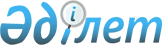 Об утверждении Айтекебийского районного бюджета на 2019 - 2021 годы
					
			С истёкшим сроком
			
			
		
					Решение Айтекебийского районного маслихата Актюбинской области от 24 декабря 2018 года № 246. Зарегистрировано Управлением юстиции Айтекебийского района Департамента юстиции Актюбинской области 26 декабря 2018 года № 3-2-173. Прекращено действие в связи с истечением срока
      В соответствии со статьей 6 Закона Республики Казахстан от 23 января 2001 года "О местном государственном управлении и самоуправлении в Республике Казахстан", пунктом 2 статьи 9 Бюджетного кодекса Республики Казахстан от 4 декабря 2008 года, Айтекебийский районный маслихат РЕШИЛ:
      1. Утвердить Айтекебийский районный бюджет на 2019 – 2021 годы согласно приложениям 1, 2 и 3, в том числе на 2019 год в следующих объемах:
      1) доходы 4 413 374,0 тысяч тенге;
      в том числе:
      налоговые поступления 741 966,0 тысяч тенге;
      неналоговые поступления 180 040,0 тысяч тенге;
      поступления от продажи основного капитала 2 300,0 тысяч тенге;
      поступления трансфертов 3 489 068,0 тысяч тенге;
      2) затраты 4 413 374,0 тысяч тенге;
      3) чистое бюджетное кредитование 66 941,0 тысяч тенге;
      в том числе:
      бюджетные кредиты 83 325,0 тысяч тенге;
      погашение бюджетных кредитов 16 384,0 тысяч тенге;
      4) сальдо по операциям с финансовыми активами 0,0 тысяч тенге;
      в том числе:
      приобретение финансовых активов 0,0 тысяч тенге;
      5) дефицит (профицит) бюджета – 66 941,0 тысяч тенге;
      6) финансирование дефицита (использование профицита) бюджета 66 941,0 тысяч тенге.
      2. Учесть, что в доход районного бюджета зачисляются следующие:
      индивидуальный подоходный налог, за исключением индивидуального подоходного налога по доходам, не облагаемым у источника выплаты, физических лиц, зарегистрированных на территории города районного значения, села, поселка, сельского округа;
      социальный налог;
      налог на имущество, за исключением налога на имущество физических лиц, имущество которых находится на территории города районного значения, села, поселка, сельского округа;
      земельный налог, за исключением земельного налога на земли населенных пунктов, взимаемого с физических и юридических лиц, земельный участок которых находится в городе районного значения, селе, поселке;
      налог на транспортные средства, за исключением налога на транспортные средства, взимаемого с физических и юридических лиц, зарегистрированных в городе районного значения, селе, поселке;
      единый земельный налог; 
      акцизы на бензин (за исключением авиационного бензина) и дизельное топливо;
      поступления за использование природных и других ресурсов;
      сборы за ведение предпринимательской и профессиональной деятельности; 
      другие налоговые поступления в районный бюджет;
      государственная пошлина;
      доходы от аренды имущества, находящегося в государственной собственности;
      вознаграждения по кредитам, выданным из государственного бюджета;
      прочие неналоговые поступления;
      поступления от продажи имущества, закрепленного за государственными учреждениями, финансируемыми из местного бюджета;
      поступления от продажи земельных участков. 
      3. Принять к сведению и руководству, что в соответствии со статьей 8 Закона Республики Казахстан от 30 ноября 2018 года № 197-VI "О республиканском бюджете на 2019 – 2021 годы" установлено:
      с 1 января 2019 года: 
      1) минимальный размер заработной платы – 42 500 тенге;
      2) месячный расчетный показатель для исчисления пособий и иных социальных выплат, а также применения штрафных санкций, налогов и других платежей в соответствии с законодательством Республики Казахстан – 2 525 тенге;
      3) величину прожиточного минимума для исчисления размеров базовых социальных выплат – 29 698 тенге.
      4. Учесть в районном бюджете на 2019 год объем субвенций из областного бюджета в сумме 2 422 000,0 тысяч тенге.
      5. Учесть объем субвенции, на 2019 год передаваемых из районного бюджета в бюджет сельских округов в сумме 158 460,0 тысяч тенге: 
      в том числе:
      Комсомольский сельский округ – 75 887,0 тысяч тенге;
      Айкенский сельский округ – 45 938,0 тысяч тенге;
      Карабутакский сельский округ – 36 635,0 тысяч тенге.
      6. Учесть в районном бюджете на 2019 год поступление целевых текущих трансфертов из республиканского бюджета:
      на выплату государственной адресной социальной помощи – 23 989,0 тысяч тенге;
      на внедрение консультантов по социальной работе и ассистентов в центре занятости населения – 9 114,0 тысяч тенге;
      на обеспечение прав и улучшение качества жизни инвалидов в Республике Казахстан – 7 902,0 тысяч тенге;
      на развитие рынка труда – 22 818,0 тысяч тенге;
      на повышение заработной платы отдельных категорий гражданских служащих, работников организаций, содержащихся за счет средств государственного бюджета, работников казенных предприятий в связи с изменением размера минимальной заработной платы – 211 154,0 тысяч тенге;
      на доплату учителям, прошедшим стажировку по языковым курсам – 12 686,0 тысяч тенге;
      на доплату учителям за замещение на период обучения основного сотрудника – 10 658,0 тысяч тенге;
      на доплату учителям организаций образования, реализующих учебные программы начального, основного и общего среднего образования по обновленному содержанию образования – 234 999,0 тысяч тенге;
      на доплату за квалификацию педагогического мастерства учителям, прошедшим национальный квалификационный тест и реализующим образовательные программы начального, основного и общего среднего образования – 90 718,0 тысяч тенге;
      на увеличение размеров должностных окладов педагогов-психологов школ – 4 008,0 тысяч тенге;
      на доплату за квалификацию педагогического мастерства педагогам-психологам школ – 5197,0 тысяч тенге;
      компенсацию потерь в связи со снижением налоговой нагрузки низкооплачиваемых работников для повышения размера их заработной платы – 40 176,0 тысяч тенге;
      Распределение указанных сумм целевых текущих трансфертов определяется на основании постановления акимата района.
      7. Учесть в районном бюджете на 2019 год поступление из республиканского бюджета бюджетных кредитов для реализации мер социальной поддержки специалистов в сумме 83 325,0 тысяч тенге в соответствии с условиями, определяемыми Правительством Республики Казахстан. 
      Распределение указанных кредитов определяется на основании постановления акимата района.
      8. Учесть в районном бюджете на 2019 год поступление целевых текущих трансфертов из областного бюджета:
      на обеспечение доступа общеобразовательных школ к широкополосному интернету – 12 275,0 тысяч тенге;
      на подключение общеобразовательных школ к интерактивному образовательному контенту – 6 200,0 тысяч тенге;
      на оснащение общеобразовательных школ инновационными технологическими классами – 2 500 тысяч тенге;
      на обновление компьютерной техники общеобразовательных школ – 24 625,0 тысяч тенге;
      на приобретение и доставку учебников, учебно-методических комплексов для государственных учреждений образования – 15 000 тысяч тенге;
      на апробирование подушевого финансирования организаций среднего образования– 236 366,0 мың теңге;
      на установка камер видонаблюденя в общеобразовательных школах – 6 240,0 тысяч тенге;
      на установка камер видонаблюденя в детских дошкольных учреждениях – 9 600,0 тысяч тенге;
      на содействие занятости населения – 4 887,0 тысяч тенге;
      на реализацию государственного образовательного заказа в дошкольных организациях образования – 30 192,0 тысяч тенге; 
      на возмещение владельцам стоимости изымаемых и уничтожаемых больных животных – 9 000,0 тысяч тенге;
      на изучение и анализ религиозной ситуации в регионе – 1 000,0 тысяч тенге;
      на развитие продуктивной занятости и массового предпринимательства – 25 764,0 тысяч тенге, в том числе:
      на краткоосрочное профессиональное обучение рабочим кадрам – 15 270,0 тысяч тенге;
      на ремонт объектов образования (капитальный и текущий) – 10494,0 тысяч тенге; 
      Распределение указанных сумм целевых текущих трансфертов определяется на основании постановления акимата района.
      9. Учесть в районном бюджете на 2019 год поступление целевых трансфертов на развитие из областного бюджета:
      на разработку проектно-сметной документации по проекту "Строительство объектов водоснабжения в селе Актасты Айтекебийского района Актюбинской области" – 10 000,0 тысяч тенге.
      Распределение указанных сумм целевых трансфертов на развитие определяется на основании постановления акимата района.
      10. Утвердить резерв местного исполнительного органа района на 2019 год в сумме 10 000,0 тысяч тенге.
      11. Утвердить перечень районных бюджетных программ, не подлежащих секвестру в процессе исполнения районного бюджета на 2019 год, согласно приложению 4.
      12. Утвердить объем субвенции передаваемых из районного бюджета для сельских округов на 2019 год на реализацию функции местного самоуправления, согласно приложению 5.
      13. Утвердить перечень бюджетных программ аппарата акима сельских округов на 2019 год согласно приложению 6.
      14. Государственному учреждению "Аппарат Айтекебийского районного маслихата" в установленном законодательством порядке обеспечить:
      1) государственную регистрацию настоящего решения в Управлении юстиции Айтекебийского района;
      2) направление настоящего решения на официальное опубликование в периодических печатных изданиях и Эталонном контрольном банке нормативных правовых актов Республики Казахстан;
      3) размещение настоящего решения на интернет – ресурсе акимата Айтекебийского района.
      15. Настоящее решение вводится в действие с 1 января 2019 года. Айтекебийский районный бюджет на 2019 год Айтекебийский районный бюджет на 2020 год Айтекебийский районный бюджет на 2021 год ПЕРЕЧЕНЬ бюджетных программ района, не подлежащих секвестру в процессе исполнения местного бюджета на 2019 год Распределение трансфертов органам местного самоуправлении из районного бюджета на 2019 год Объем финансирования бюджетных программ по аппараттов акима района в городе,города районного значения, поселка, села, сельского округа на 2019 год
					© 2012. РГП на ПХВ «Институт законодательства и правовой информации Республики Казахстан» Министерства юстиции Республики Казахстан
				
      Председатель сессии Айтекебийского районного маслихата 

А. С. Байдилдин

      Секретарь Айтекебийского районного маслихата 

Е. Б. Тансыкбаев
приложение – 1 к решениюАйтекебийского районного маслихатаот 24 декабря 2018 года №246
Категория
Класс
Подкласс
Наименование
Утвержденный бюджет на 2019 год, тысяч тенге
І. ДОХОДЫ
4413374,0
1
Налоговые поступления
741966,0
01
Подоходный налог
154116,0
2
Индивидуальный подоходный налог
154116,0
03
Социальный налог
161176,0
1
Социальный налог
161176,0
04
Налоги на собственность
390666,0
1
Налоги на имущество
377998,0
3
Земельный налог
1601,0
4
Налог на транспортные средства
7567,0
5
Единый земельный налог
3500,0
05
Внутренние налоги на товары, работы и услуги
33662,0
2
Акцизы
3060,0
3
Поступление за использование природных и других ресурсов
24482,0
4
Сборы за ведение предпринимательской и профессиональной деятельности
6120,0
08
Обязательные платежи, взимаемые за совершение юридически значимых действий и (или) выдачу документов уполномоченными на то государственными органами или должностными лицами
2346,0
1
Государственная пошлина
2346,0
2
Неналоговые поступления
180040,0
01
Доходы от государственной собственности
495,0
5
Доходы от аренды имущества, находящегося в государственной собственности
412,0
7
Вознаграждения по кредитам, выданным из государственного бюджета
83,0
06
Прочие неналоговые поступления
179545,0
1
Прочие неналоговые поступления
179545,0
3
Поступления от продажи основного капитала
2300,0
01
Продажа государственного имущества, закрепленного за государственными учреждениями
300,0
1
Продажа государственного имущества, закрепленного за государственными учреждениями
300,0
03
Продажа земли и нематериальных активов
2000,0
1
Продажа земли
2000,0
4
Поступления трансфертов
3489068,0
02
Трансферты из вышестоящих органов государственного управления
3489068,0
2
Трансферты из областного бюджета
3489068,0
Функциональная группа
Функциональная подгруппа
Администратор бюджетных программ
Программа
Наименование
Утвержденный бюджет на 2019 год, тысяч тенге
II. ЗАТРАТЫ
4413374,0
01
Государственные услуги общего характера
266495,0
1
Представительные, исполнительные и другие органы, выполняющие общие функции государственного управления
220641,0
112
Аппарат маслихата района (города областного значения)
21764,0
001
Услуги по обеспечению деятельности маслихата района (города областного значения)
21764,0
122
Аппарат акима района (города областного значения)
67672,0
001
Услуги по обеспечению деятельности акима района (города областного значения)
67672,0
123
Аппарат акима района в городе, города районного значения, поселка, села, сельского округа
131205,0
001
Услуги по обеспечению деятельности акима района в городе, города районного значения, поселка, села, сельского округа
131205,0
2
Финансовая деятельность
20736,0
452
Отдел финансов района (города областного значения)
20736,0
001
Услуги по реализации государственной политики в области исполнения бюджета и управления коммунальной собственностью района (города областного значения)
20136,0
010
Приватизация, управление коммунальным имуществом, постприватизационная деятельность и регулирование споров, связанных с этим
600,0
5
Планирование и статистическая деятельность
10697,0
453
Отдел экономики и бюджетного планирования района (города областного значения)
10697,0
001
Услуги по реализации государственной политики в области формирования и развития экономической политики, системы государственного планирования
10697,0
9
Прочие государственные услуги общего характера
14421,0
495
Отдел архитектуры, строительства, жилищно-коммунального хозяйства, пассажирского транспорта и автомобильных дорог района (города областного значения)
14421,0
001
Услуги по реализации государственной политики на местном уровне в области архитектуры, строительства, жилищно-коммунального хозяйства, пассажирского транспорта и автомобильных дорог
12421,0
113
Целевые текущие трансферты из местных бюджетов
2000,0
02
Оборона
6850,0
1
Военные нужды
1906,0
122
Аппарат акима района (города областного значения)
1906,0
005
Мероприятия в рамках исполнения всеобщей воинской обязанности
1906,0
2
Организация работы по чрезвычайным ситуациям
4944,0
122
Аппарат акима района (города областного значения)
4944,0
006
Предупреждение и ликвидация чрезвычайных ситуаций масштаба района (города областного значения)
3597,0
007
Мероприятия по профилактике и тушению степных пожаров районного (городского) масштаба, а также пожаров в населенных пунктах, в которых не созданы органы государственной противопожарной службы
1347,0
Функциональная группа
Функциональная подгруппа
Администратор бюджетных программ
Программа
Наименование
Утвержденный бюджет на 2019 год, тысяч тенге
04
Образование
3084966,0
1
Дошкольное воспитание и обучение
213858,0
464
Отдел образования района (города областного значения)
213858,0
009
Обеспечение деятельности организаций дошкольного воспитания и обучения
14721,0
024
Целевые текущие трансферты бюджетам города районного значения, села, поселка, сельского округа на реализацию государственного образовательного заказа в дошкольных организациях образования
30192,0
040
Реализация государственного образовательного заказа в дошкольных организациях образования
168945,0
2
Начальное, основное среднее и общее среднее образование
2751428,0
464
Отдел образования района (города областного значения)
2703845,0
003
Общеобразовательное обучение
2659222,0
006
Дополнительное образование для детей
44623,0
465
Отдел физической культуры и спорта района (города областного значения)
47583,0
017
Дополнительное образование для детей и юношества по спорту
47583,0
9
Прочие услуги в области образования
119680,0
464
Отдел образования района (города областного значения)
119680,0
001
Услуги по реализации государственной политики на местном уровне в области образования
19270,0
005
Приобретение и доставка учебников, учебно-методических комплексов для государственных учреждений образования района (города областного значения)
44600,0
007
Проведение школьных олимпиад, внешкольных мероприятий и конкурсов районного (городского) масштаба
2516,0
015
Ежемесячные выплаты денежных средств опекунам (попечителям) на содержание ребенка сироты (детей-сирот), и ребенка (детей), оставшегося без попечения родителей
8820,0
023
Медотическая работа
13099,0
067
Капитальные расходы подведомственных государственных учреждений и организаций
28375,0
113
Целевые текущие трансферты из местных бюджетов
3000,0
06
Социальная помощь и социальное обеспечение
279976,0
1
Социальное обеспечение
64903,0
451
Отдел занятости и социальных программ района (города областного значения)
64903,0
005
Государственная адресная социальная помощь
64903,0
2
Социальная помощь
191714,0
123
Аппарат акима района в городе, города районного значения, поселка, села, сельского округа
765,0
003
Оказание социальной помощи нуждающимся гражданам на дому
765,0
451
Отдел занятости и социальных программ района (города областного значения)
190949,0
002
Программа занятости
102180,0
004
Оказание социальной помощи на приобретение топлива специалистам здравоохранения, образования, социального обеспечения, культуры, спорта и ветеринарии в сельской местности в соответствии с законодательством Республики Казахстан
20831,0
Функциональная группа
Функциональная подгруппа
Администратор бюджетных программ
Программа
Наименование
Утвержденный бюджет на 2019 год, тысяч тенге
007
Социальная помощь отдельным категориям нуждающихся граждан по решениям местных представительных органов
24139,0
017
Обеспечение нуждающихся инвалидов обязательными гигиеническими средствами и предоставление услуг специалистами жестового языка, индивидуальными помощниками в соответствии индивидуальной программой реабилитации инвалида
20897,0
023
Обеспечение деятельности центров занятости населения
22902,0
9
Прочие услуги в области социальной помощи и социального обеспечения
23359,0
451
Отдел занятости и социальных программ района (города областного значения)
23359,0
001
Услуги по реализации государственной политики на местном уровне в области обеспечения занятости и реализации социальных программ для населения
22909,0
011
Оплата услуг по зачислению, выплате и доставке пособий и других социальных выплат
450,0
07
Жилищно-коммунальное хозяйство
17000,0
2
Коммунальное хозяйство
10000,0
495
Отдел архитектуры, строительства, жилищно-коммунального хозяйства, пассажирского транспорта и автомобильных дорог района (города областного значения)
10000,0
058
Развитие системы водоснабжения и водоотведения в сельских населенных пунктах
10000,0
3
Благоустройство населенных пунктов
7000,0
495
Отдел архитектуры, строительства, жилищно-коммунального хозяйства, пассажирского транспорта и автомобильных дорог района (города областного значения)
7000,0
025
Освещение улиц в населенных пунктах
7000,0
08
Культура, спорт, туризм и информационное пространство
189320,0
1
Деятельность в области культуры
91546,0
455
Отдел культуры и развития языков района (города областного значения)
91546,0
003
Поддержка культурно-досуговой работы
91546,0
2
Спорт
10585,0
465
Отдел физической культуры и спорта района (города областного значения)
10585,0
001
Услуги по реализации государственной политики на местном уровне в сфере физической культуры и спорта
6485,0
006
Проведение спортивных соревнований на районном (города областного значения) уровне
1100,0
007
Подготовка и участие членов сборных команд района (города областного значения) по различным видам спорта на областных спортивных соревнованиях
3000,0
3
Информационное пространство
63729,0
455
Отдел культуры и развития языков района (города областного значения)
57729,0
006
Функционирование районных (городских) библиотек
57402,0
007
Развитие государственного языка и других языков народа Казахстана
327,0
456
Отдел внутренней политики района (города областного значения)
6000,0
002
Услуги по проведению государственной информационной политики
6000,0
Функциональная группа
Функциональная подгруппа
Администратор бюджетных программ
Программа
Наименование
Утвержденный бюджет на 2019 год, тысяч тенге
9
Прочие услуги по организации культуры, спорта, туризма и информационного пространства
23460,0
455
Отдел культуры и развития языков района (города областного значения)
7833,0
001
Услуги по реализации государственной политики на местном уровне в области развития языков и культуры
7833,0
456
Отдел внутренней политики района (города областного значения)
15627,0
001
Услуги по реализации государственной политики на местном уровне в области информации, укрепления государственности и формирования социального оптимизма граждан
10305,0
003
Реализация мероприятий в сфере молодежной политики
5322,0
10
Сельское, водное, лесное, рыбное хозяйство, особо охраняемые природные территории, охрана окружающей среды и животного мира, земельные отношения
123760,0
1
Сельское хозяйство
98500,0
462
Отдел сельского хозяйства района (города областного значения)
14324,0
001
Услуги по реализации государственной политики на местном уровне в сфере сельского хозяйства
14324,0
473
Отдел ветеринарии района (города областного значения
84176,0
001
Услуги по реализации государственной политики на местном уровне в сфере ветеринарии
7712,0
005
Обеспечение функционирования скотомогильников (биотермических ям)
2000,0
007
Организация отлова и уничтожения бродячих собак и кошек
1000,0
008
Возмещение владельцам стоимости изымаемых и уничтожаемых больных животных, продуктов и сырья животного происхождения
9000,0
011
Проведение противоэпизоотических мероприятий
64464,0
6
Земельные отношения
11568,0
463
Отдел земельных отношений района (города областного значения)
11568,0
001
Услуги по реализации государственной политики в области регулирования земельных отношений на территории района (города областного значения)
11568,0
9
Прочие услуги в области сельского, водного, лесного, рыбного хозяйства, охраны окружающей среды и земельных отношений
13692,0
453
Отдел экономики и бюджетного планирования района (города областного значения)
13692,0
099
Реализация мер по оказанию социальной поддержки специалистов
13692,0
12
Транспорт и коммуникации
71900,0
1
Автомобильный транспорт
71900,0
495
Отдел архитектуры, строительства, жилищно-коммунального хозяйства, пассажирского транспорта и автомобильных дорог района (города областного значения)
71900,0
022
Развитие транспортной инфраструктуры
1000,0
023
Обеспечение функционирования автомобильных дорог
60000,0 
045
Капитальный и средний ремонт автомобильных дорог районного значения и улиц населенных пунктов
10900,0
13
Прочие
18310,0
3
Поддержка предпринимательской деятельности и защита конкуренции
8310,0
469
Отдел предпринимательства района (города областного значения)
8310,0
001
Услуги по реализации государственной политики на местном уровне в области развития предпринимательства
7710,0
Функциональная группа
Функциональная подгруппа
Администратор бюджетных программ
Программа
Наименование
Утвержденный бюджет на 2019 год, тысяч тенге
003
Поддержка предпринимательской деятельности
600,0
9
Прочие
10000,0
452
Отдел финансов района (города областного значения)
10000,0
012
Резерв местного исполнительного органа района (города областного значения)
10000,0
14
Обслуживание долга
83,0
1
Обслуживание долга
83,0
452
Отдел финансов района (города областного значения)
83,0
013
Обслуживание долга местных исполнительных органов по выплате вознаграждений и иных платежей по займам из областного бюджета
83,0
15
Трансферты
354714,0
1
Трансферты
354714,0
452
Отдел финансов района (города областного значения)
354714,0
024
Целевые текущие трансферты из нижестоящего бюджета на компенсацию потерь вышестоящего бюджета в связи с изменением законодательства
184670,0
038
Субвенция
158460,0
051
Трансферты органам местного самоуправления
11584,0
III. Чистое бюджетное кредитование
66941,0
Бюджетные кредиты
83325,0
10
Сельское, водное, лесное, рыбное хозяйство, особо охраняемые природные территории, охрана окружающей среды и животного мира, земельные отношения
83325,0
9
Прочие услуги в области сельского, водного, лесного, рыбного хозяйства, охраны окружающей среды и земельных отношений
83325,0
453
Отдел экономики и бюджетного планирования района (города областного значения)
83325,0
006
Бюджетные кредиты для реализации мер социальной поддержки специалистов
83325,0
Категория
Класс
Подкласс
Наименование
Наименование
Утвержденный бюджет на 2019 год, тысяч тенге
5
Погашение бюджетных кредитов
Погашение бюджетных кредитов
16384,0
01
Погашение бюджетных кредитов
Погашение бюджетных кредитов
16384,0
1
Погашение бюджетных кредитов, выданных из государственного бюджета
Погашение бюджетных кредитов, выданных из государственного бюджета
16384,0
V. Сальдо по операциям с финансовыми активами
V. Сальдо по операциям с финансовыми активами
0,0
V. Дефицит (профицит) бюджета
V. Дефицит (профицит) бюджета
-66941,0
VI. Финансирование дефицита (использование профицита) бюджета
VI. Финансирование дефицита (использование профицита) бюджета
66941,0
7
Поступление займов
Поступление займов
83325,0
01
Внутренние государственные займы
Внутренние государственные займы
83325,0
2
Договора займа
Договора займа
83325,0
Функциональная группа
Функциональная подгруппа
Администратор бюджетных программ
Программа
Наименование
Утвержденный бюджет на 2018 год, тысяч тенге
16
Погашение займов
16384,0
1
Погашение займов
16384,0
452
Отдел финансов района (города областного значения)
16384,0
008
Погашение долга местного исполнительного органа перед вышестоящим бюджетом
16384,0приложение – 2 к решениюАйтекебийского районного маслихатаот 24 декабря 2018 года № 246
Категория
Класс
Подкласс
Наименование
Утвержденный бюджет на 2020 год, тысяч тенге
І. ДОХОДЫ
3452538,0
1
Налоговые поступления
907439,0
01
Подоходный налог
219640,0
2
Индивидуальный подоходный налог
219640,0
03
Социальный налог
210447,0
1
Социальный налог
210447,0
04
Налоги на собственность
441437,0
1
Налоги на имущество
418113,0
3
Земельный налог
968,0
4
Налог на транспортные средства
17306,0
5
Единый земельный налог
5050,0
05
Внутренние налоги на товары, работы и услуги
33370,0
2
Акцизы
3838,0
3
Поступление за использование природных и других ресурсов
26664,0
4
Сборы за ведение предпринимательской и профессиональной деятельности
2688,0
5
Налог на игорный бизнес
180,0
08
Обязательные платежи, взимаемые за совершение юридически значимых действий и (или) выдачу документов уполномоченными на то государственными органами или должностными лицами
2545,0
1
Государственная пошлина
2545,0
2
Неналоговые поступления
72776,0
01
Доходы от государственной собственности
776,0
5
Доходы от аренды имущества, находящегося в государственной собственности
694,0
7
Вознаграждения по кредитам, выданным из государственного бюджета
82,0
06
Прочие неналоговые поступления
72000,0
1
Прочие неналоговые поступления
72000,0
3
Поступления от продажи основного капитала
2323,0
01
Продажа государственного имущества, закрепленного за государственными учреждениями
303,0
1
Продажа государственного имущества, закрепленного за государственными учреждениями
303,0
03
Продажа земли и нематериальных активов
2020,0
1
Продажа земли
2020,0
4
Поступления трансфертов
2470000,0
02
Трансферты из вышестоящих органов государственного управления
2470000,0
2
Трансферты из областного бюджета
2470000,0
Функциональная группа
Функциональная подгруппа
Администратор бюджетных программ
Программа
Наименование
Утвержденный бюджет на 2020 год, тысяч тенге
II. ЗАТРАТЫ
3452538,0
01
Государственные услуги общего характера
266813,0
1
Представительные, исполнительные и другие органы, выполняющие общие функции государственного управления
222640,0
112
Аппарат маслихата района (города областного значения)
21996,0
001
Услуги по обеспечению деятельности маслихата района (города областного значения)
21996,0
122
Аппарат акима района (города областного значения)
66946,0
001
Услуги по обеспечению деятельности акима района (города областного значения)
66946,0
123
Аппарат акима района в городе, города районного значения, поселка, села, сельского округа
133698,0
001
Услуги по обеспечению деятельности акима района в городе, города районного значения, поселка, села, сельского округа
133698,0
2
Финансовая деятельность
20796,0
452
Отдел финансов района (города областного значения)
20796,0
001
Услуги по реализации государственной политики в области исполнения бюджета и управления коммунальной собственностью района (города областного значения)
20185,0
003
Проведение оценки имущества в целях налогообложения
611,0
5
Планирование и статистическая деятельность
10900,0
453
Отдел экономики и бюджетного планирования района (города областного значения)
10900,0
001
Услуги по реализации государственной политики в области формирования и развития экономической политики, системы государственного планирования
10900,0
9
Прочие государственные услуги общего характера
12477,0
495
Отдел архитектуры, строительства, жилищно-коммунального хозяйства, пассажирского транспорта и автомобильных дорог района (города областного значения)
12477,0
001
Услуги по реализации государственной политики на местном уровне в области архитектуры, строительства, жилищно-коммунального хозяйства, пассажирского транспорта и автомобильных дорог
12477,0
02
Оборона
6979,0
1
Военные нужды
1942,0
122
Аппарат акима района (города областного значения)
1942,0
005
Мероприятия в рамках исполнения всеобщей воинской обязанности
1942,0
2
Организация работы по чрезвычайным ситуациям
5037,0
122
Аппарат акима района (города областного значения)
5037,0
006
Предупреждение и ликвидация чрезвычайных ситуаций масштаба района (города областного значения)
3665,0
007
Мероприятия по профилактике и тушению степных пожаров районного (городского) масштаба, а также пожаров в населенных пунктах, в которых не созданы органы государственной противопожарной службы
1372,0
04
Образование
2468637,0
1
Дошкольное воспитание и обучение
163783,0
464
Отдел образования района (города областного значения)
163783,0
Функциональная группа
Функциональная подгруппа
Администратор бюджетных программ
Программа
Наименование
Утвержденный бюджет на 2020 год, тысяч тенге
009
Обеспечение деятельности организаций дошкольного воспитания и обучения
13889,0
040
Реализация государственного образовательного заказа в дошкольных организациях образования
149894,0
2
Начальное, основное среднее и общее среднее образование
2237616,0
464
Отдел образования района (города областного значения)
2189670,0
003
Общеобразовательное обучение
2145727,0
006
Дополнительное образование для детей
43943,0
465
Отдел физической культуры и спорта района (города областного значения)
47946,0
017
Дополнительное образование для детей и юношества по спорту
47946,0
9
Прочие услуги в области образования
67238,0
464
Отдел образования района (города областного значения)
67238,0
001
Услуги по реализации государственной политики на местном уровне в области образования
18189,0
005
Приобретение и доставка учебников, учебно-методических комплексов для государственных учреждений образования района (города областного значения)
37499,0
007
Проведение школьных олимпиад, внешкольных мероприятий и конкурсов районного (городского) масштаба
2563,0
015
Ежемесячные выплаты денежных средств опекунам (попечителям) на содержание ребенка сироты (детей-сирот), и ребенка (детей), оставшегося без попечения родителей
8987,0
06
Социальная помощь и социальное обеспечение
198264,0
1
Социальное обеспечение
40958,0
451
Отдел занятости и социальных программ района (города областного значения)
40958,0
005
Государственная адресная социальная помощь
40958,0
2
Социальная помощь
134071,0
123
Аппарат акима района в городе, города районного значения, поселка, села, сельского округа
779,0
003
Оказание социальной помощи нуждающимся гражданам на дому
779,0
451
Отдел занятости и социальных программ района (города областного значения)
133292,0
002
Программа занятости
60329,0
004
Оказание социальной помощи на приобретение топлива специалистам здравоохранения, образования, социального обеспечения, культуры, спорта и ветеринарии в сельской местности в соответствии с законодательством Республики Казахстан
21226,0
007
Социальная помощь отдельным категориям нуждающихся граждан по решениям местных представительных органов
24597,0
017
Обеспечение нуждающихся инвалидов обязательными гигиеническими средствами и предоставление услуг специалистами жестового языка, индивидуальными помощниками в соответствии индивидуальной программой реабилитации инвалида
13242,0
023
Обеспечение деятельности центров занятости населения
13898,0
9
Прочие услуги в области социальной помощи и социального обеспечения
23235,0
451
Отдел занятости и социальных программ района (города областного значения)
23235,0
Функциональная группа
Функциональная подгруппа
Администратор бюджетных программ
Программа
Наименование
Утвержденный бюджет на 2020 год, тысяч тенге
001
Услуги по реализации государственной политики на местном уровне в области обеспечения занятости и реализации социальных программ для населения
22777,0
011
Оплата услуг по зачислению, выплате и доставке пособий и других социальных выплат
458,0
07
Жилищно-коммунальное хозяйство
7133,0
3
Благоустройство населенных пунктов
7133,0
495
Отдел архитектуры, строительства, жилищно-коммунального хозяйства, пассажирского транспорта и автомобильных дорог района (города областного значения)
7133,0
025
Освещение улиц населенных пунктов
7133,0
08
Культура, спорт, туризм и информационное пространство
185504,0
1
Деятельность в области культуры
90620,0
455
Отдел культуры и развития языков района (города областного значения)
90620,0
003
Поддержка культурно-досуговой работы
90620,0
2
Спорт
10786,0
465
Отдел физической культуры и спорта района (города областного значения)
10786,0
001
Услуги по реализации государственной политики на местном уровне в сфере физической культуры и спорта
6608,0
006
Проведение спортивных соревнований на районном (города областного значения) уровне
1121,0
007
Подготовка и участие членов сборных команд района (города областного значения) по различным видам спорта на областных спортивных соревнованиях
3057,0
3
Информационное пространство
61593,0
455
Отдел культуры и развития языков района (города областного значения)
55479,0
006
Функционирование районных (городских) библиотек
55146,0
007
Развитие государственного языка и других языков народа Казахстана
333,0
456
Отдел внутренней политики района (города областного значения)
6114,0
002
Услуги по проведению государственной информационной политики
6114,0
9
Прочие услуги по организации культуры, спорта, туризма и информационного пространства
22505,0
455
Отдел культуры и развития языков района (города областного значения)
7981,0
001
Услуги по реализации государственной политики на местном уровне в области развития языков и культуры
7981,0
456
Отдел внутренней политики района (города областного значения)
14524,0
001
Услуги по реализации государственной политики на местном уровне в области информации, укрепления государственности и формирования социального оптимизма граждан
10319,0
003
Реализация мероприятий в сфере молодежной политики
4205,0
10
Сельское, водное, лесное, рыбное хозяйство, особо охраняемые природные территории, охрана окружающей среды и животного мира, земельные отношения
116024,0
1
Сельское хозяйство
91018,0
462
Отдел сельского хозяйства района (города областного значения)
14415,0
Функциональная группа
Функциональная подгруппа
Администратор бюджетных программ
Программа
Наименование
Утвержденный бюджет на 2020 год, тысяч тенге
001
Услуги по реализации государственной политики на местном уровне в сфере сельского хозяйства
14415,0
473
Отдел ветеринарии района (города областного значения)
76603,0
001
Услуги по реализации государственной политики на местном уровне в сфере ветеринарии
7858,0
005
Обеспечение функционирования скотомогильников (биотермических ям)
2038,0
007
Организация отлова и уничтожения бродячих собак и кошек
1019,0
011
Проведение противоэпизоотических мероприятий
65688,0
6
Земельные отношения
11054,0
463
Отдел земельных отношений района (города областного значения)
11054,0
001
Услуги по реализации государственной политики в области регулирования земельных отношений на территории района (города областного значения)
11054,0
9
Прочие услуги в области сельского, водного, лесного, рыбного хозяйства, охраны окружающей среды и земельных отношений
13952,0
453
Отдел экономики и бюджетного планирования района (города областного значения)
13952,0
099
Реализация мер по оказанию социальной поддержки специалистов
13952,0
13
Прочие
27726,0
3
Поддержка предпринимательской деятельности и защита конкуренции
8498,0
469
Отдел предпринимательства района (города областного значения)
8498,0
001
Услуги по реализации государственной политики на местном уровне в области развития предпринимательства
7887,0
003
Поддержка предпринимательской деятельности
611,0
9
Прочие
19228,0
452
Отдел финансов района (города областного значения)
19228,0
012
Резерв местного исполнительного органа района (города областного значения)
19228,0
14
Обслуживание долга
82,0
1
Обслуживание долга
82,0
452
Отдел финансов района (города областного значения)
82,0
013
Обслуживание долга местных исполнительных органов по выплате вознаграждений и иных платежей по займам из областного бюджета
82,0
15
Трансферты
175376,0
1
Трансферты
175376,0
452
Отдел финансов района (города областного значения)
175376,0
038
Субвеция
163416,0
051
Трансферты органам местного самоуправления
11960,0
III. Чистое бюджетное кредитование
-16375,0
Бюджетные кредиты
0,0
10
Сельское, водное, лесное, рыбное хозяйство, особо охраняемые природные территории, охрана окружающей среды и животного мира, земельные отношения
0,0
9
Прочие услуги в области сельского, водного, лесного, рыбного хозяйства, охраны окружающей среды и земельных отношений
0,0
453
Отдел экономики и бюджетного планирования района (города областного значения)
0,0
006
Бюджетные кредиты для реализации мер социальной поддержки специалистов
0,0
Категория
Класс
Подкласс
Наименование
Наименование
Утвержденный бюджет на 2020 год, тысяч тенге
5
Погашение бюджетных кредитов
Погашение бюджетных кредитов
16375,0
01
Погашение бюджетных кредитов
Погашение бюджетных кредитов
16375,0
1
Погашение бюджетных кредитов, выданных из государственного бюджета
Погашение бюджетных кредитов, выданных из государственного бюджета
16375,0
V. Сальдо по операциям с финансовыми активами
V. Сальдо по операциям с финансовыми активами
0,0
V. Дефицит (профицит) бюджета
V. Дефицит (профицит) бюджета
16375,0
VI. Финансирование дефицита (использование профицита) бюджета
VI. Финансирование дефицита (использование профицита) бюджета
-16735,0
7
Поступление займов
Поступление займов
0,0
01
Внутренние государственные займы
Внутренние государственные займы
0,0
2
Договора займа
Договора займа
0,0
Функциональная группа
Функциональная подгруппа
Администратор бюджетных программ
Программа
Наименование
Утвержденный бюджет на 2020 год, тысяч тенге
16
Погашение займов
16375,0
1
Погашение займов
16375,0
452
Отдел финансов района (города областного значения)
16375,0
008
Погашение долга местного исполнительного органа перед вышестоящим бюджетом
16375,0приложение – 3 к решениюАйтекебийского районного маслихатаот 24 декабря 2018 года №246
Категория
Класс
Подкласс
Наименование
Утвержденный бюджет на 2021 год, тысяч тенге
І. ДОХОДЫ
3521613,0
1
Налоговые поступления
946308,0
01
Подоходный налог
224444,0
2
Индивидуальный подоходный налог
224444,0
03
Социальный налог
220969,0
1
Социальный налог
220969,0
04
Налоги на собственность
463554,0
1
Налоги на имущество
439009,0
3
Земельный налог
962,0
4
Налог на транспортные средства
18482,0
5
Единый земельный налог
5101,0
05
Внутренние налоги на товары, работы и услуги
34770,0
2
Акцизы
3876,0
3
Поступление за использование природных и других ресурсов
27997,0
4
Сборы за ведение предпринимательской и профессиональной деятельности
2715,0
5
Фиксированный налог
182,0
08
Обязательные платежи, взимаемые за совершение юридически значимых действий и (или) выдачу документов уполномоченными на то государственными органами или должностными лицами
2571,0
1
Государственная пошлина
2571,0
2
Неналоговые поступления
53559,0
01
Доходы от государственной собственности
776,0
5
Доходы от аренды имущества, находящегося в государственной собственности
696,0
7
Вознаграждения по кредитам, выданным из государственного бюджета
80,0
06
Прочие неналоговые поступления
52783,0
1
Прочие неналоговые поступления
52783,0
3
Поступления от продажи основного капитала
2346,0
01
Продажа государственного имущества, закрепленного за государственными учреждениями
306,0
1
Продажа государственного имущества, закрепленного за государственными учреждениями
306,0
03
Продажа земли и нематериальных активов
2040,0
1
Продажа земли
2040,0
4
Поступления трансфертов
2519400,0
02
Трансферты из вышестоящих органов государственного управления
2519400,0
2
Трансферты из областного бюджета
2519400,0
Функциональная группа
Функциональная подгруппа
Администратор бюджетных программ
Программа
Наименование
Утвержденный бюджет на 2021 год, тысяч тенге
II. ЗАТРАТЫ
3521613,0
01
Государственные услуги общего характера
271851,0
1
Представительные, исполнительные и другие органы, выполняющие общие функции государственного управления
226839,0
112
Аппарат маслихата района (города областного значения)
22383,0
001
Услуги по обеспечению деятельности маслихата района (города областного значения)
22383,0
122
Аппарат акима района (города областного значения)
68218,0
001
Услуги по обеспечению деятельности акима района (города областного значения)
68218,0
123
Аппарат акима района в городе, города районного значения, поселка, села, сельского округа
136238,0
001
Услуги по обеспечению деятельности акима района в городе, города районного значения, поселка, села, сельского округа
136238,0
2
Финансовая деятельность
21191,0
452
Отдел финансов района (города областного значения)
21191,0
001
Услуги по реализации государственной политики в области исполнения бюджета и управления коммунальной собственностью района (города областного значения)
20568,0
003
Проведение оценки имущества в целях налогообложения
623,0
5
Планирование и статистическая деятельность
11107,0
453
Отдел экономики и бюджетного планирования района (города областного значения)
11107,0
001
Услуги по реализации государственной политики в области формирования и развития экономической политики, системы государственного планирования
11107,0
9
Прочие государственные услуги общего характера
12714,0
495
Отдел архитектуры, строительства, жилищно-коммунального хозяйства, пассажирского транспорта и автомобильных дорог района (города областного значения)
12714,0
001
Услуги по реализации государственной политики на местном уровне в области архитектуры, строительства, жилищно-коммунального хозяйства, пассажирского транспорта и автомобильных дорог
12714,0
02
Оборона
7112,0
1
Военные нужды
1979,0
122
Аппарат акима района (города областного значения)
1979,0
005
Мероприятия в рамках исполнения всеобщей воинской обязанности
1979,0
2
Организация работы по чрезвычайным ситуациям
5133,0
122
Аппарат акима района (города областного значения)
5133,0
006
Предупреждение и ликвидация чрезвычайных ситуаций масштаба района (города областного значения)
3735,0
007
Мероприятия по профилактике и тушению степных пожаров районного (городского) масштаба, а также пожаров в населенных пунктах, в которых не созданы органы государственной противопожарной службы
1398,0
04
Образование
2519061,0
1
Дошкольное воспитание и обучение
166868,0
464
Отдел образования района (города областного значения)
166868,0
009
Обеспечение деятельности организаций дошкольного воспитания и обучения
14153,0
Функциональная группа
Функциональная подгруппа
Администратор бюджетных программ
Программа
Наименование
Утвержденный бюджет на 2021 год, тысяч тенге
040
Реализация государственного образовательного заказа в дошкольных организациях образования
152715,0
2
Начальное, основное среднее и общее среднее образование
2283675,0
464
Отдел образования района (города областного значения)
2234818,0
003
Общеобразовательное обучение
2190040,0
006
Дополнительное образование для детей
44778,0
465
Отдел физической культуры и спорта района (города областного значения)
48857,0
017
Дополнительное образование для детей и юношества по спорту
48857,0
9
Прочие услуги в области образования
68518,0
464
Отдел образования района (города областного значения)
68518,0
001
Услуги по реализации государственной политики на местном уровне в области образования
18535,0
005
Приобретение и доставка учебников, учебно-методических комплексов для государственных учреждений образования района (города областного значения)
38212,0
007
Проведение школьных олимпиад, внешкольных мероприятий и конкурсов районного (городского) масштаба
2613,0
015
Ежемесячные выплаты денежных средств опекунам (попечителям) на содержание ребенка-сироты (детей-сирот), и ребенка (детей), оставшегося без попечения родителей
9158,0
06
Социальная помощь и социальное обеспечение
202032,0
1
Социальное обеспечение
41736,0
451
Отдел занятости и социальных программ района (города областного значения)
41736,0
005
Государственная адресная социальная помощь
41736,0
2
Социальная помощь
136620,0
123
Аппарат акима района в городе, города районного значения, поселка, села, сельского округа
794,0
003
Оказание социальной помощи нуждающимся гражданам на дому
794,0
451
Отдел занятости и социальных программ района (города областного значения)
135826,0
002
Программа занятости
61476,0
004
Оказание социальной помощи на приобретение топлива специалистам здравоохранения, образования, социального обеспечения, культуры, спорта и ветеринарии в сельской местности в соответствии с законодательством Республики Казахстан
21630,0
007
Социальная помощь отдельным категориям нуждающихся граждан по решениям местных представительных органов
25065,0
017
Обеспечение нуждающихся инвалидов обязательными гигиеническими средствами и предоставление услуг специалистами жестового языка, индивидуальными помощниками в соответствии индивидуальной программой реабилитации инвалида
13493,0
023
Обеспечение деятельности центров занятости населения
14162,0
9
Прочие услуги в области социальной помощи и социального обеспечения
23676,0
451
Отдел занятости и социальных программ района (города областного значения)
23676,0
001
Услуги по реализации государственной политики на местном уровне в области обеспечения занятости и реализации социальных программ для населения
23209,0
Функциональная группа
Функциональная подгруппа
Администратор бюджетных программ
Программа
Наименование
Утвержденный бюджет на 2021 год, тысяч тенге
011
Оплата услуг по зачислению, выплате и доставке пособий и других социальных выплат
467,0
07
Жилищно-коммунальное хозяйство
7268,0
3
Благоустройство населенных пунктов
7268,0
495
Отдел архитектуры, строительства, жилищно-коммунального хозяйства, пассажирского транспорта и автомобильных дорог района (города областного значения)
7268,0
025
Освещение улиц населенных пунктов
7268,0
08
Культура, спорт, туризм и информационное пространство
189028,0
1
Деятельность в области культуры
92342,0
455
Отдел культуры и развития языков района (города областного значения)
92342,0
003
Поддержка культурно-досуговой работы
92342,0
2
Спорт
10990,0
465
Отдел физической культуры и спорта района (города областного значения)
10990,0
001
Услуги по реализации государственной политики на местном уровне в сфере физической культуры и спорта
6733,0
006
Проведение спортивных соревнований на районном (города областного значения) уровне
1142,0
007
Подготовка и участие членов сборных команд района (города областного значения) по различным видам спорта на областных спортивных соревнованиях
3115,0
3
Информационное пространство
62763,0
455
Отдел культуры и развития языков района (города областного значения)
56533,0
006
Функционирование районных (городских) библиотек
56194,0
007
Развитие государственного языка и других языков народа Казахстана
339,0
456
Отдел внутренней политики района (города областного значения)
6230,0
002
Услуги по проведению государственной информационной политики
6230,0
9
Прочие услуги по организации культуры, спорта, туризма и информационного пространства
22933,0
455
Отдел культуры и развития языков района (города областного значения)
8133,0
001
Услуги по реализации государственной политики на местном уровне в области развития языков и культуры
8133,0
456
Отдел внутренней политики района (города областного значения)
14800,0
001
Услуги по реализации государственной политики на местном уровне в области информации, укрепления государственности и формирования социального оптимизма граждан
10515,0
003
Реализация мероприятий в сфере молодежной политики
4285,0
10
Сельское, водное, лесное, рыбное хозяйство, особо охраняемые природные территории, охрана окружающей среды и животного мира, земельные отношения
118225,0
1
Сельское хозяйство
92744,0
462
Отдел сельского хозяйства района (города областного значения)
14689,0
001
Услуги по реализации государственной политики на местном уровне в сфере сельского хозяйства
14689,0
473
Отдел ветеринарии района (города областного значения
78055,0
Функциональная группа
Функциональная подгруппа
Администратор бюджетных программ
Программа
Наименование
Утвержденный бюджет на 2021 год, тысяч тенге
001
Услуги по реализации государственной политики на местном уровне в сфере ветеринарии
8007,0
005
Обеспечение функционирования скотомогильников (биотермических ям)
2076,0
007
Организация отлова и уничтожения бродячих собак и кошек
1038,0
011
Проведение противоэпизоотических мероприятий
66934,0
6
Земельные отношения
11264,0
463
Отдел земельных отношений района (города областного значения)
11264,0
001
Услуги по реализации государственной политики в области регулирования земельных отношений на территории района (города областного значения)
11264,0
9
Прочие услуги в области сельского, водного, лесного, рыбного хозяйства, охраны окружающей среды и земельных отношений
14217,0
453
Отдел экономики и бюджетного планирования района (города областного значения)
14217,0
099
Реализация мер по оказанию социальной поддержки специалистов
14217,0
13
Прочие
28249,0
3
Поддержка предпринимательской деятельности и защита конкуренции
8660,0
469
Отдел предпринимательства района (города областного значения)
8660,0
001
Услуги по реализации государственной политики на местном уровне в области развития предпринимательства
8037,0
003
Поддержка предпринимательской деятельности
623,0
9
Прочие
19589,0
452
Отдел финансов района (города областного значения)
19589,0
012
Резерв местного исполнительного органа района (города областного значения)
19589,0
14
Обслуживание долга
80,0
1
Обслуживание долга
80,0
452
Отдел финансов района (города областного значения)
80,0
013
Обслуживание долга местных исполнительных органов по выплате вознаграждений и иных платежей по займам из областного бюджета
80,0
15
Трансферты
178707,0
1
Трансферты
178707,0
452
Отдел финансов района (города областного значения)
178707,0
038
Субвенция
166520,0
051
Трансферты органам местного самоуправления
12187,0
III. Чистое бюджетное кредитование
-16375,0
Бюджетные кредиты
0,0
10
Сельское, водное, лесное, рыбное хозяйство, особо охраняемые природные территории, охрана окружающей среды и животного мира, земельные отношения
0,0
9
Прочие услуги в области сельского, водного, лесного, рыбного хозяйства, охраны окружающей среды и земельных отношений
0,0
453
Отдел экономики и бюджетного планирования района (города областного значения)
0,0
006
Бюджетные кредиты для реализации мер социальной поддержки специалистов
0,0
Категория
Класс
Подкласс
Наименование
Наименование
Утвержденный бюджет на 2021 год, тысяч тенге
5
Погашение бюджетных кредитов
Погашение бюджетных кредитов
16375,0
01
Погашение бюджетных кредитов
Погашение бюджетных кредитов
16375,0
1
Погашение бюджетных кредитов, выданных из государственного бюджета
Погашение бюджетных кредитов, выданных из государственного бюджета
16375,0
V. Сальдо по операциям с финансовыми активами
V. Сальдо по операциям с финансовыми активами
0,0
V. Дефицит (профицит) бюджета
V. Дефицит (профицит) бюджета
16375,0
VI. Финансирование дефицита (использование профицита) бюджета
VI. Финансирование дефицита (использование профицита) бюджета
-16375,0
7
Поступление займов
Поступление займов
0,0
01
Внутренние государственные займы
Внутренние государственные займы
0,0
2
Договора займа
Договора займа
0,0
Функциональная группа
Функциональная подгруппа
Администратор бюджетных программ
Программа
Наименование
Утвержденный бюджет на 2021 год, тысяч тенге
16
Погашение займов
16375,0
1
Погашение займов
16375,0
452
Отдел финансов района (города областного значения)
16375,0
008
Погашение долга местного исполнительного органа перед вышестоящим бюджетом
16375,0Приложение – 4 к решению Айтекебийского районного маслихатаот 24 декабря 2018 года №246
Функциональная группа
Функциональная подгруппа
Администратор бюджетных программ
Программа
Наименование
04
Образование
1
Дошкольное воспитание и обучение
464
Отдел образования района (города областного значения)
009
Обеспечение деятельности организаций дошкольного воспитания и обучения
040
Реализация государственного образовательного заказа в дошкольных организациях образования
2
Начальное, основное среднее и общее среднее образование
464
Отдел образования района (города областного значения)
003
Общеобразовательное обучение
006
Дополнительное образование для детей
465
Отдел физической культуры и спорта района (города областного значения)
017
Дополнительное образование для детей и юношества по спортуПриложение – 5 к решениюАйтекебийского районного маслихатаот 24 декабря 2018 года № 246
Наименование сельских округов
сумма, тыс тенге
Комсомол
75887,0
Айке
45938,0
Карабутак
36635,0
Всего
158460,0Приложение – 6 к решениюАйтекебийского районного маслихатаот 24 декабря 2018 года № 246
наименование
Услуги по обеспечению деятельности акима района в городе, города районного значения, поселка,села, сельского округа
123 001 
Аккольский сельский округ

Актастинский сельский округ

Аралтогайский сельский округ

Баскудукский сельский округ

Жамбылский сельский округ

Жабасакский сельский округ

Кайрактинский сельский округ

Кумкудукский сельский округ

Кызылжулдузский сельский округ

Саратский сельский округ

Сулукольский сельский округ

Ушкатинский сельский округ

Всего
10181,0

13094,0

10910,0

10697,0

11215,0

11077,0

10176,0

13659,0

10174,0

10524,0

9510,0

9988,0

131205,0